SAMPLE APPEAL TEMPLATENOT MEDICALLY NECESSARY / INVESTIGATIONAL EXPERIMENTAL CardioMEMS™ HF SystemThe following template is a sample appeal letter.Customizations should be based on the medical appropriateness of the CardioMEMS™ HF System for the patient.  Fields for customization include, but may not be limited to, those highlighted in yellow. It is important to provide the most complete information to assist with the appeal of a prior authorization denial.Highlighted text should be deleted prior to the submission of this letter to any health plan, so the health plan does not misinterpret the information.Do not include this instruction page in your submission.Disclaimer:This material and the information contained herein is for general information purposes only and is not intended, and does not constitute, legal, reimbursement, business, clinical, or other advice. Furthermore, it is not intended to and does not constitute a representation or guarantee of reimbursement, payment, or charge, or that reimbursement or other payment will be received. It is not intended to increase or maximize payment by any payer. Abbott makes no express or implied warranty or guarantee that the list of codes and narratives in this document is complete or error-free. Similarly, nothing in this document should be viewed as instructions for selecting any particular code, and Abbott does not advocate or warrant the appropriateness of the use of any particular code. The ultimate responsibility for coding and obtaining payment/reimbursement remains with the customer. This includes the responsibility for accuracy and veracity of all coding and claims submitted to third-party payers. In addition, the customer should note that laws, regulations, and coverage policies are complex and are updated frequently and is subject to change without notice. The customer should check with its local carriers or intermediaries often and should consult with legal counsel or a financial, coding, or reimbursement specialist for any questions related to coding, billing, reimbursement, or any related issues. This material reproduces information for reference purposes only. It is notprovided or authorized for marketing use.Information contained herein for DISTRIBUTION in the U.S. ONLY.Abbott3200 Lakeside Dr., Santa Clara, CA. 95054 USA, Tel: 1.800.227.9902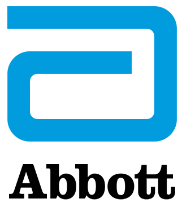 ™Indicates a trademark of the Abbott Group of Companies.‡ Indicates a third-party trademark, which is the property of its respective owner.©2023 Abbott. All rights reserved. MAT-2311912 v1.0 | Item approved for U.S. use only.[Physician Letterhead][Date] Attention: Appeals DepartmentReference number: [                                     ] [Payer Name] [Street address] [City, State, zip code][Fax] Re: Expedited Appeal of Denial for Coverage of the CardioMEMS™ HF SystemPatient Name:  __________________Policy Holder Name: ______________Patient ID #: _____________________Policy, Group, or Claim # ______________Diagnosis: [list ICD10 DX code and diagnosis code descriptor]Services:Professional ServicesFacility Services[*C2624 is the HCPCS code required for reporting with CPT‡ 33289 for Medicare patients when this procedure is performed in the outpatient hospital.  Commercial payers may not require prior authorization for C2624 as they may not require this for reporting with CPT‡ 33289.  Please verify coding with your commercial payer.]Please note, this is for illustrative purposes only and should be customized based on medically necessity and relevance.Dear [Payer contact name]: I am writing to you on behalf of my patient, [name] to request a reconsideration of the denial of prior authorization for the CardioMEMS™ HF System to wirelessly measure and monitor pulmonary artery (PA) pressure.It is my recommendation that [patient] [urgently] needs this device and procedure due to [his/her] worsening heart failure. [Insert paragraph explaining, in your own words, why CardioMEMS is medically necessary for this patient. Consider documenting how the patient’s condition and symptoms reflect the on-label use of the product (i.e., the CardioMEMS HF System is indicated for treating NYHA Class II or III patients with a prior hospitalization for heart failure the previous year and/or an elevated natriuretic peptides.); why less extensive interventions or usual care are inadequate in light of the patient’s condition; and your expectations of the patient’s outcomes without the CardioMEMS procedure.  Where appropriate, please describe how the intended use is consistent with the FDA approved indication and provide diagnosis codes supporting the procedure.] I am requesting an expedited review. Heart failure (HF) is a chronic, progressive syndrome that is characterized by congestion, fluid retention, as well as inadequate cardiac output. Without proper management, HF worsens and develops into acute decompensated heart failure (ADHF), a condition associated with increased hospitalization and mortality rates. [Patient Name]’s HF requires active management in addition to monitoring traditional heart failure signs, symptoms and measures. The CardioMEMS HF System is FDA approved for wirelessly measuring and monitoring pulmonary artery pressure in New York Heart Association (NYHA) Class II or III heart failure patients with a prior hospitalization for heart failure the previous year and/or an elevated natriuretic peptides.The hemodynamic data are used by physicians for HF management and with the goal of controlling PA pressure and reducing HF hospitalizations. I believe that the CardioMEMS will allow us to more closely monitor [Patient Name]’s pulmonary pressures and volume status, which are indications that allow for actionable interventions with diuretics and other HF medications.The CardioMEMS PA Sensor is permanently implanted into the pulmonary artery (PA) using a safe, well-understood, standard, right heart catheterization and over-the-wire interventional procedure. Nitinol wire loops on both ends of the sensor hold the sensor in place in the pulmonary artery (PA). The sensor endothelializes in the pulmonary artery (PA). Ongoing monitoring of PA pressure, used in conjunction with clinical signs and symptoms, can provide a rational basis for the selection of medication dosagesii-iv and can reduce HF hospitalizations and improve patient outcomes. Based on measures collected remotely via the patient home electronics unit, the CardioMEMS system pairs with a securely designed data platform that automatically generates easy-to-read reports for physicians. This gives physicians the ability to make time-sensitive and potentially critical treatment decisions for patients with heart failure.Clinical EvidenceIn 2021, clinical research from the largest remote hemodynamic monitoring trial, GUIDE HF,v reinforces the outcomes and proven benefits of the CardioMEMS HF System including reductions in heart failure hospitalizations and freedom from device or system-related complications. This trial was designed to evaluate the following:Whether the CardioMEMS™ HF System could reduce heart failure hospitalizations, urgent outpatient visits, and mortality in patients with heart failure across the spectrum of symptom severity (NYHA functional Class II–IV) in 12 months and,Whether qualification utilizing an elevated BNP (B-type natriuretic peptide) or NT-pro B-type natriuretic peptide is appropriate in lieu of a prior heart failure hospitalization within 12 months. The study was comprised of 1,022 patients randomized in a multicenter, single-blind study across 118 centers in the US and Canada. All patients were implanted with the CardioMEMS’ sensor but randomized either to the control or treatment arm where in the treatment arm, clinicians had access to the pulmonary artery pressures to proactively manage patients’ heart failure compared to the control patients who were managed with usual care.The results from the pre-COVID-19 follow up demonstrated a statistically significant 19% treatment benefit in the primary composite endpoint which was driven by a 28% reduction in HF hospitalizations. NYHA Class II & III patients demonstrated a 24% treatment benefit in the composite primary endpoint in the pre-COVID 19 follow up.  This is complementary to the benefits seen in the CHAMPION trial for which supports the current indication for CardioMEMS.  The randomized results of GUIDE-HF and the totality of evidence to date support the benefits of remote hemodynamic management in appropriate HF patients.The safety outcomes for CardioMEMS continued to be sustained.  The randomized arm of the GUIDE-HF trial achieved a freedom from device or system-related complications (DSRC) of 99.2%.  Over 3,000 patients have now been followed in prospective trials with > 98% freedom from DSRC) in each study.Clinical research has shown the safety and efficacy of CardioMEMS (CHAMPION). The randomized, controlled (CHAMPION)ii clinical trial enrolled patients with NYHA Class III HF with a prior HFH in the last 12 months. Patients in the CardioMEMS’ treatment group experienced a significantly lower risk of HF hospitalizations or death, shorter hospital stays, improved quality of life, and a greater number of days alive outside the hospital compared to the control group, with no increase in adverse events (CHAMPION). The growing body of evidence, including the publication in Circulation of the first 2,000 consecutive, commercial patients implanted with CardioMEMS demonstrated that the general-use of implantable hemodynamic technology in a non-trial setting leads to significant lowering of pulmonary artery (PA) pressures.iii In addition, the study demonstrated that patients outside the clinical trial were compliant with their therapy in transmitting their pulmonary artery (PA) pressures daily with an average of 1.2 days (Heywood).  The Desai et al. (2017) retrospective analysis of Medicare claims data demonstrated that patients with CardioMEMS had the following:45% reduction in HF hospitalizations at 6 months which compared favorably with the 28% reduction observed in the CHAMPION pivotal trail at 6 months.This reduction in HF hospitalization was associated with a cost savings of $7,433 per patient-6 months and $11,260 per patient-year.Similarly, a recent retrospective study evaluating 1087 patients receiving a CardioMEMS PA Sensor were matched to a control arm (patients who were like those implanted with CardioMEMS technology but did not receive the therapy) using a matching algorithm from the Medicare claims database. The Abraham et al. (2019) publication in JAMA Cardiology demonstrated that patients in the CardioMEMS HF System treatment arm had a significantly lower rate of mortality (30% reduction) and HF hospitalization at 12 months (24% reduction) than a cohort of concurrently treated, propensity-matched control patients.The CardioMEMS post approval study (PAS) was presented at the 2019 American College of Cardiology Scientific Expo that demonstrated the effectiveness and safety of PA pressure-guided therapy for HF in 1200 patients for one year. This study was then published in Circulation Heart Failurevi and demonstrated continued safety and strong efficacy of CardioMEMS technology beyond the CHAMPION trial. Patients were used as their own control for the comparison of HF hospitalizations prior to implant with CardioMEMS and post implant after one year. The PAS (NCT 02279888) met the following:Primary efficacy endpoint: Decreased HF hospitalizations by 57% at one year Primary safety endpoint: 99.6% freedom from device/system related complications and 99.9% freedom from pressure sensor failure at one yeariIn addition, the MEMS-HF study was published in the European Journal of Heart Failure in June 2020.  MEMS-HF was a prospective, single-arm, multi-center, open-label trial (N=234) conducted in Germany, The Netherlands, and Ireland. The objective was to evaluate the safety and efficacy of CardioMEMS in a real-world setting to determine safety and efficacy in a European clinical setting with focus on patient reported outcomes, functional assessment and hospitalization rates. The trial demonstrated a 62% reduction in HF hospitalizations among patients completing their 1-year follow up as well as significant improvement in patient functional status and quality of life with decreased levels of depression, and decreased NT-pro BNP levels over time.iOn November 24th, 2021, the National Institute for Health and Care Excellence (NICE) updated their Interventional Procedure Guidance (IPG711) for Percutaneous Implantation of Pulmonary Artery Pressure Sensors for monitoring treatment of Heart failure.viii Based on the current review of the local evidence and recent publications (GUIDE-HF included) supporting CardioMEMS, NICE concluded that the evidence on the safety and efficacy of pulmonary artery pressure monitoring is adequate to support using this procedure in England and provided the positive recommendation of allowing for standard arrangements for healthcare providers to consider this procedure as an option for appropriately indicated patients.For the comprehensive guidance document, please go to: NICE Guidance for PAP MonitoringLifetime Remote MonitoringRemotely obtained PA pressure trends assess patient volume shifts and allow personalization of diuretic management to avoid volume overload or depletion without face-to-face clinical evaluation.vThis is supported by the recent statement from the Heart Failure Society of America (HFSA)ix which reads:“CardioMEMS, a hemodynamic monitor implanted into the pulmonary artery that remotely transmits pulmonary artery pressures, has been shown to reduce hospital readmissions and improve quality of life, and thus may be used in addition to telehealth visits to guide therapy.”Our requestI urge you to reconsider your denial of the prior authorization, in light of [patient name]’s specific clinical need, and the scientific evidence for this technology. I believe that in this case the CardioMEMS implant is medically reasonable and necessary and as such this service should receive prior authorization of coverage and payment. I have included additional support for your consideration, including medical records, FDA approval letter, and an appendix of publications on the use of the CardioMEMS HF System. Please let me know if I can provide any additional information and thank you for your attention. Sincerely, [Physician’s name and credentials] [Title] [Name of practice] [Street address] [City, State, zip code] [Phone number] Enclosures: [Patient medical records/chart notes] [FDA Approval letter – CardioMEMS™ HF System] [CardioMEMS™ HF System Technical and System DescriptionCodeDescription33289Transcatheter implantation of wireless pulmonary artery pressure sensor for long term hemodynamic monitoring, including deployment and calibration of the sensor, right heart catheterization, selective pulmonary catheterization, radiological supervision and interpretation, and pulmonary artery angiographyCodeDescription33289Transcatheter implantation of wireless pulmonary artery pressure sensor for long term hemodynamic monitoring, including deployment and calibration of the sensor, right heart catheterization, selective pulmonary catheterization, radiological supervision and interpretation, and pulmonary artery angiographyC2624Implantable wireless pulmonary artery pressure sensor with delivery catheter, including all system components.